               2-х метровая грядкаКомплектация: Ножка угловая –4 шт.Торцевые панели-2 шт.Боковые панели-2 шт.                Болты- 16 шт.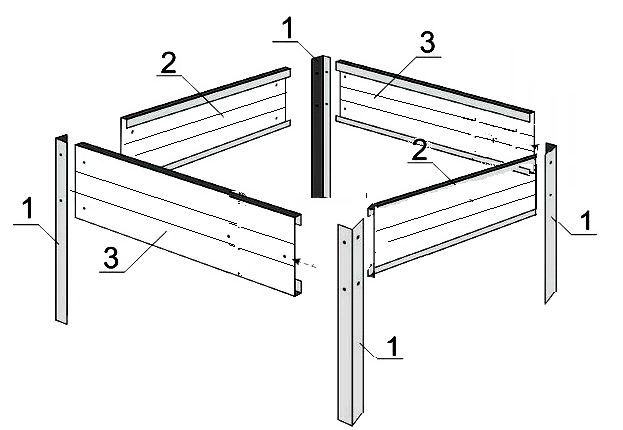 СборкаПоочередно  прикрутить  ножки «1» к  торцевым  панелям «2» .Далее прикручиваем ножки «1» к боковым панелям «3» соединяя между собой боковые и торцевые  панели под углом 90◦.Грядка готова и вы можете установить ее. При желании грядки можно переносить на другое место.            4-х метровая грядкаКомплектация: Ножка угловая- 4 штТорцевые панели- 2 шт.Боковые панели- 4 шт.Соединительный швеллер- 2 шт.Болты- 24 шт.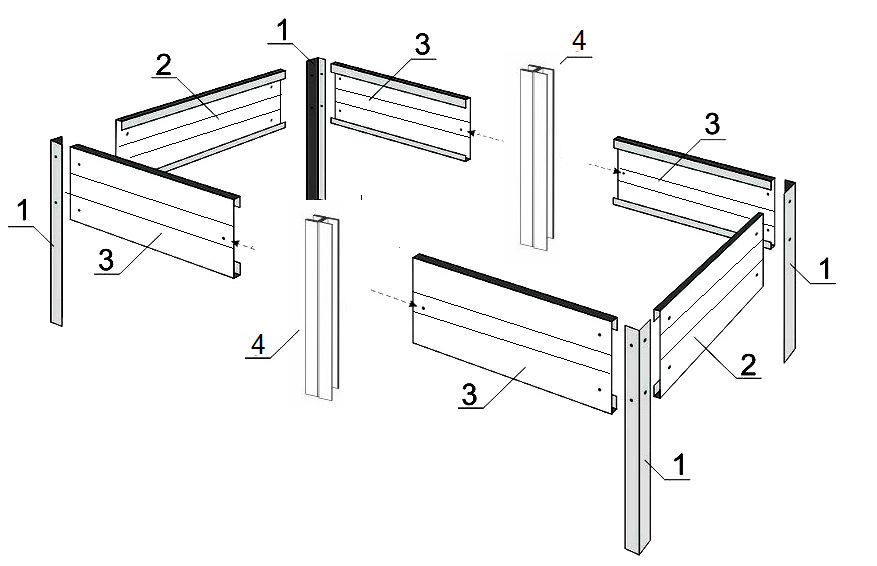 СборкаПоочередно  прикрутить  ножки «1» к           торцевым  панелям «2» . Далее прикручиваем угловые ножки «1» к  боковым панелям «3» соединяя между собой боковые и торцевые панели под углом 90◦ .Далее к внутренней стороне соединительной Т-образной ножки «4» прикручиваем усиленные планки стяжки «5» при помощи болтов.Далее поочередно прикручиваем получившееся соединение к боковым панелям «3».Грядка готова и вы можете установить ее. При желании грядки можно переносить на другое место.                6-ти  метровая грядкаКомплектация: Ножка угловая- 4 штТорцевые панели-2 шт.Боковые панели-6 шт.Соединительный швеллер- 4 шт.                 Болты- 32 шт.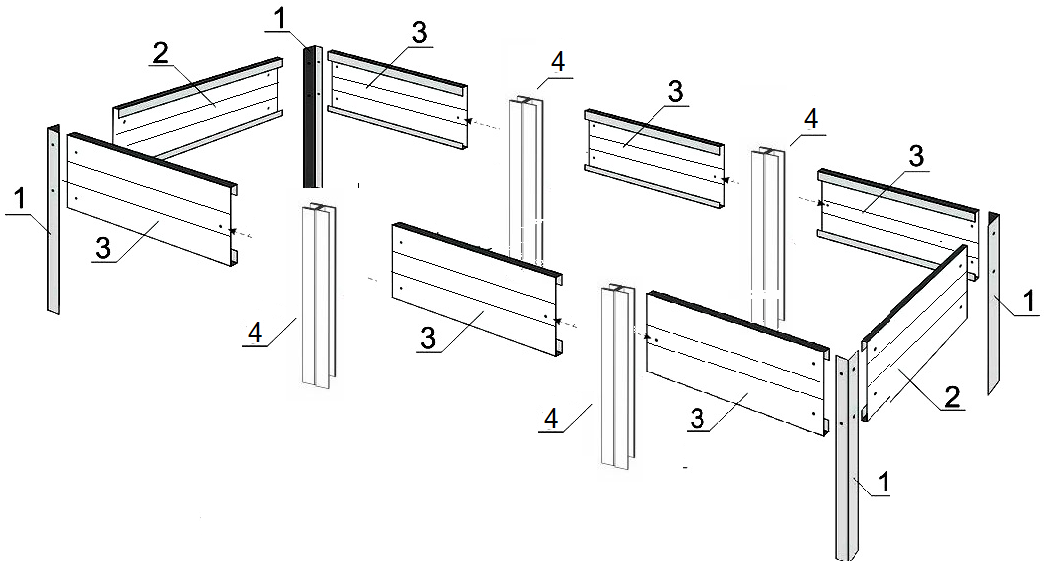 СборкаПоочередно  прикрутить ножки «1» к  торцевым панелям «2» . Далее прикручиваем угловые ножки «1» к  боковым панелям «3» соединяя между собой боковые и   торцевые панели под углом 90◦ .Далее к внутренней стороне соединительной Т-образной ножки «4» прикручиваем усиленные планки стяжки «5» при помощи болтов.Далее поочередно прикручиваем получившееся соединение к боковым панелям «3».Грядка готова и вы можете установить ее. При    желании грядки можно переносить на другое место. Нужные советы при сборке:Если почва слишком плотная, то длинную ножку сложно установить. Нужно дополнительно сделать  углубления в земле или обрезать ножки до нужной высоты.Предприятие оставляет за собой право на внесение изменений в конструкцию грядки, не ухудшающих ее потребительских качеств.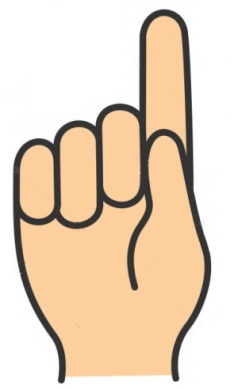 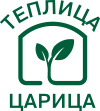 ГРЯДКА ИЗ МЕТАЛЛОПОЛОСЫ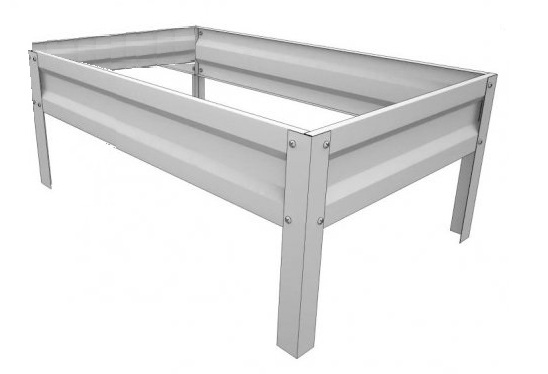 